Об утверждении Положения об оказании поддержки благотворительной деятельности и добровольчеству (волонтерству) на территории муниципального образования Красноозерное сельское поселение муниципального       образования        Приозерский муниципальный район   Ленинградской     области В соответствии с Гражданским кодексом Российской Федерации, Федеральным законом от 6 октября 2003 года № 131-ФЗ «Об общих принципах организации местного самоуправления в Российской Федерации», Федеральным законом от 11 августа 1995 года № 135-ФЗ «О благотворительной деятельности и добровольчестве (волонтерстве)», иными федеральными законами в целях создания условий для развития благотворительной и добровольческой (волонтерской) деятельности на территории муниципального образования Красноозерное сельское поселение муниципального       образования        Приозерский муниципальный район   Ленинградской     области, руководствуясь Уставом муниципального образования муниципального образования Красноозерное сельское поселение муниципального       образования        Приозерский муниципальный район   Ленинградской     области,                                                                  РЕШИЛ:1. Утвердить Положение об оказании поддержки благотворительной деятельности и добровольчеству (волонтерству) на территории муниципального образования Красноозерное сельское поселение муниципального образования  Приозерский муниципальный район  Ленинградской области (прилагается).	2. Опубликовать данное решение в Ленинградском областном информационном агентстве http://www.lenoblinform.ru, разместить в сети Интернет на официальном сайте муниципального образования Красноозерное сельское поселение http://krasnoozernoe.ru/      3. Решение вступает в законную силу после его официального опубликования (обнародования).Глава муниципального образования					М.И. Каппушев С приложениями настоящего Решения можно ознакомиться на сайте http://krasnoozernoe.ru/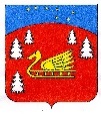 Совет депутатов муниципального образования Красноозерное сельское поселение муниципального образования Приозерский муниципальный район Ленинградской области.РЕШЕНИЕот 29 декабря 2021 года №116